§15115.  Temporary certificateIf an emergency affecting public safety and welfare exists, the chief inspector may issue a temporary inspection certificate for a period not exceeding 6 months after an inspection certificate has expired.  A temporary inspection certificate may be issued without an internal inspection being made. If the boiler or pressure vessel is insured, the temporary inspection certificate may not be issued until recommended in writing by the authorized inspector of the company insuring the boiler or pressure vessel and by the chief inspector or one of the deputies; or, if the boiler or pressure vessel is not insured, the temporary inspection certificate must be recommended in writing by at least 2 authorized state inspectors.  The provisions as to posting of the inspection certificate apply to the temporary inspection certificate.  [PL 2013, c. 70, Pt. C, §29 (AMD).]SECTION HISTORYPL 1995, c. 560, §H14 (NEW). PL 1995, c. 560, §H17 (AFF). PL 1999, c. 386, §W25 (AMD). PL 2013, c. 70, Pt. C, §29 (AMD). The State of Maine claims a copyright in its codified statutes. If you intend to republish this material, we require that you include the following disclaimer in your publication:All copyrights and other rights to statutory text are reserved by the State of Maine. The text included in this publication reflects changes made through the First Regular and Frist Special Session of the 131st Maine Legislature and is current through November 1, 2023
                    . The text is subject to change without notice. It is a version that has not been officially certified by the Secretary of State. Refer to the Maine Revised Statutes Annotated and supplements for certified text.
                The Office of the Revisor of Statutes also requests that you send us one copy of any statutory publication you may produce. Our goal is not to restrict publishing activity, but to keep track of who is publishing what, to identify any needless duplication and to preserve the State's copyright rights.PLEASE NOTE: The Revisor's Office cannot perform research for or provide legal advice or interpretation of Maine law to the public. If you need legal assistance, please contact a qualified attorney.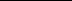 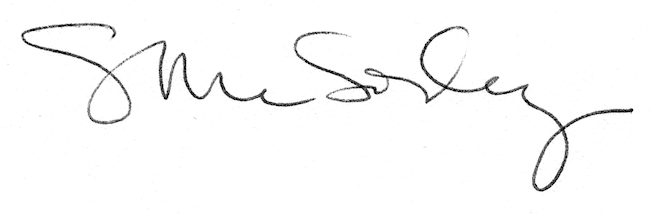 